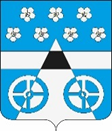 Российская ФедерацияСамарская областьмуниципальный район ВолжскийСОБРАНИЕ ПРЕДСТАВИТЕЛЕЙ СЕЛЬСКОГО ПОСЕЛЕНИЯ ЛопатиноТРЕТЬЕГО  созываРЕШЕНИЕ       от  29  марта 2018 года               № 108          	       	с. ЛопатиноОб исполнении бюджета сельского поселения Лопатиномуниципального района ВолжскийСамарской области за 2017 год                           Руководствуясь Бюджетным кодексом Российской Федерации , Федеральным законом от 06.10.2003 г. № 131-ФЗ «  Об общих принципах организации местного самоуправления в Российской Федерации», Уставом сельского поселения Лопатино и Решением № 138 от 25.11.2014г.   « Об утверждении положения о бюджетном устройстве и бюджетном процессе в сельском поселении Лопатино муниципального района Волжский Самарской области», Собрание Представителей сельского поселения Лопатино:РЕШИЛО:Утвердить отчет об исполнении бюджета сельского поселения Лопатино муниципального района Волжский Самарской области за 2017 год ( приложение № 1,2 ).Опубликовать данное решение в средствах массовой информации     ( газета « Волжская новь») и на официальном сайте Интернет.  3.  Контроль за исполнением настоящего Решения возложить на Главу     сельского поселения Лопатино.Председатель Собрания Представителей Сельского поселения Лопатино                                                                                                                                       муниципального района Волжский                                                       Самарской области                                                                     А.И.Андреянов      ОТЧЕТ ОБ ИСПОЛНЕНИИ БЮДЖЕТАОТЧЕТ ОБ ИСПОЛНЕНИИ БЮДЖЕТАОТЧЕТ ОБ ИСПОЛНЕНИИ БЮДЖЕТАОТЧЕТ ОБ ИСПОЛНЕНИИ БЮДЖЕТАОТЧЕТ ОБ ИСПОЛНЕНИИ БЮДЖЕТАОТЧЕТ ОБ ИСПОЛНЕНИИ БЮДЖЕТАКОДЫФорма по ОКУД0503117на 1 января 2018 г.на 1 января 2018 г.на 1 января 2018 г.Дата01.01.2018по ОКПО79166643Наименование
финансового органаАдминистрация сельского поселения Лопатино муниципального района Волжский самарской областиАдминистрация сельского поселения Лопатино муниципального района Волжский самарской областиАдминистрация сельского поселения Лопатино муниципального района Волжский самарской областиГлава по БК263Наименование публично-правового образованияСельское поселение ЛопатиноСельское поселение ЛопатиноСельское поселение Лопатинопо ОКТМО36614421Периодичность:месячная, квартальная, годоваямесячная, квартальная, годоваямесячная, квартальная, годоваяЕдиница измерения:руб.руб.руб.3831. Доходы бюджета1. Доходы бюджета1. Доходы бюджета1. Доходы бюджета1. Доходы бюджета1. Доходы бюджетаНаименование показателяКод строкиКод дохода по бюджетной классификацииУтвержденные бюджетные назначенияИсполненоНеисполненные назначения123456Доходы бюджета - ВСЕГО: 
В том числе:010X474 119 496,76465 973 956,088 145 540,68НАЛОГОВЫЕ И НЕНАЛОГОВЫЕ ДОХОДЫ010000 1000000000000000052 794 550,0052 423 457,51222 217,50НАЛОГИ НА ПРИБЫЛЬ, ДОХОДЫ010000 1010000000000000015 870 150,0015 848 219,8021 930,20Налог на доходы физических лиц010000 1010200001000011015 870 150,0015 848 219,8021 930,20Налог на доходы физических лиц с доходов, источником которых является налоговый агент, за исключением доходов, в отношении которых исчисление и уплата налога осуществляются в соответствии со статьями 227, 227.1 и 228 Налогового кодекса Российской Федерации010182 1010201001000011015 550 000,0015 528 098,6721 901,33Налог на доходы физических лиц с доходов, полученных от осуществления деятельности физическими лицами, зарегистрированными в качестве индивидуальных предпринимателей, нотариусов, занимающихся частной практикой, адвокатов, учредивших адвокатские кабинеты, и других лиц, занимающихся частной практикой в соответствии со статьей 227 Налогового кодекса Российской Федерации010182 101020200100001102 450,002 449,500,50Налог на доходы физических лиц с доходов, полученных физическими лицами в соответствии со статьей 228 Налогового кодекса Российской Федерации010182 10102030010000110317 700,00317 671,6328,37НАЛОГИ НА ТОВАРЫ (РАБОТЫ, УСЛУГИ), РЕАЛИЗУЕМЫЕ НА ТЕРРИТОРИИ РОССИЙСКОЙ ФЕДЕРАЦИИ010000 103000000000000003 121 400,002 940 224,2532 300,76Акцизы по подакцизным товарам (продукции), производимым на территории Российской Федерации010000 103020000100001103 121 400,002 940 224,2532 300,76Доходы от уплаты акцизов на дизельное топливо, подлежащие распределению между бюджетами субъектов Российской Федерации и местными бюджетами с учетом установленных дифференцированных нормативов отчислений в местные бюджеты010100 103022300100001101 006 000,001 005 142,33857,67Доходы от уплаты акцизов на моторные масла для дизельных и (или) карбюраторных (инжекторных) двигателей, подлежащие распределению между бюджетами субъектов Российской Федерации и местными бюджетами с учетом установленных дифференцированных нормативов отчислений в местные бюджеты010100 1030224001000011015 400,0015 343,0956,91Доходы от уплаты акцизов на автомобильный бензин, подлежащие распределению между бюджетами субъектов Российской Федерации и местными бюджетами с учетом установленных дифференцированных нормативов отчислений в местные бюджеты010100 103022500100001102 100 000,002 068 613,8231 386,18Доходы от уплаты акцизов на прямогонный бензин, подлежащие распределению между бюджетами субъектов Российской Федерации и местными бюджетами с учетом установленных дифференцированных нормативов отчислений в местные бюджеты010100 103022600100001100,00-148 874,990,00НАЛОГИ НА СОВОКУПНЫЙ ДОХОД010000 1050000000000000040 000,0038 529,691 470,31Единый сельскохозяйственный налог010000 1050300001000011040 000,0038 529,691 470,31Единый сельскохозяйственный налог010182 1050301001000011040 000,0038 529,691 470,31НАЛОГИ НА ИМУЩЕСТВО010000 1060000000000000033 750 000,0033 583 683,77166 316,23Налог на имущество физических лиц010000 10601000000000110600 000,00548 380,0251 619,98Налог на имущество физических лиц, взимаемый по ставкам, применяемым к объектам налогообложения, расположенным в границах сельских поселений010182 10601030100000110600 000,00548 380,0251 619,98Земельный налог010000 1060600000000011033 150 000,0033 035 303,75114 696,25Земельный налог с организаций010000 1060603000000011024 000 000,0023 908 395,5091 604,50Земельный налог с организаций, обладающих земельным участком, расположенным в границах сельских поселений010182 1060603310000011024 000 000,0023 908 395,5091 604,50Земельный налог с физических лиц010000 106060400000001109 150 000,009 126 908,2523 091,75Земельный налог с физических лиц, обладающих земельным участком, расположенным в границах сельских поселений010182 106060431000001109 150 000,009 126 908,2523 091,75ГОСУДАРСТВЕННАЯ ПОШЛИНА010000 1080000000000000013 000,0012 800,00200,00Государственная пошлина за совершение нотариальных действий (за исключением действий, совершаемых консульскими учреждениями Российской Федерации)010000 1080400001000011013 000,0012 800,00200,00Государственная пошлина за совершение нотариальных действий должностными лицами органов местного самоуправления, уполномоченными в соответствии с законодательными актами Российской Федерации на совершение нотариальных действий010263 1080402001000011013 000,0012 800,00200,00БЕЗВОЗМЕЗДНЫЕ ПОСТУПЛЕНИЯ010000 20000000000000000421 324 946,76413 550 498,577 774 448,19БЕЗВОЗМЕЗДНЫЕ ПОСТУПЛЕНИЯ ОТ ДРУГИХ БЮДЖЕТОВ БЮДЖЕТНОЙ СИСТЕМЫ РОССИЙСКОЙ ФЕДЕРАЦИИ010000 20200000000000000417 133 814,00409 542 525,197 591 288,81Дотации бюджетам бюджетной системы Российской Федерации010000 20201000000000151149 113,00149 113,000,00Дотации на выравнивание бюджетной обеспеченности010000 20201001000000151149 113,00149 113,000,00Дотации бюджетам сельских поселений на выравнивание бюджетной обеспеченности010263 20201001100000151149 113,00149 113,000,00Субсидии бюджетам бюджетной системы Российской Федерации (межбюджетные субсидии)010000 20202000000000151416 792 201,00409 200 912,197 591 288,81Субсидии бюджетам на строительство, модернизацию, ремонт и содержание автомобильных дорог общего пользования, в том числе дорог в поселениях (за исключением автомобильных дорог федерального значения)010000 20202041000000151414 922 101,00407 476 912,197 445 188,81Субсидии бюджетам сельских поселений на строительство, модернизацию, ремонт и содержание автомобильных дорог общего пользования, в том числе дорог в поселениях (за исключением автомобильных дорог федерального значения)010263 20202041100000151414 922 101,00407 476 912,197 445 188,81Прочие субсидии010000 202029990000001511 870 100,001 724 000,00146 100,00Прочие субсидии бюджетам сельских поселений010263 202029991000001511 870 100,001 724 000,00146 100,00Субвенции бюджетам бюджетной системы Российской Федерации010000 20203000000000151192 500,00192 500,000,00Субвенции бюджетам на осуществление первичного воинского учета на территориях, где отсутствуют военные комиссариаты010000 20203015000000151192 500,00192 500,000,00Субвенции бюджетам сельских поселений на осуществление первичного воинского учета на территориях, где отсутствуют военные комиссариаты010263 20203015100000151192 500,00192 500,000,00ПРОЧИЕ БЕЗВОЗМЕЗДНЫЕ ПОСТУПЛЕНИЯ010000 207000000000000004 191 132,764 007 973,38183 159,38Прочие безвозмездные поступления в бюджеты сельских поселений010000 207050001000001804 191 132,764 007 973,38183 159,38Безвозмездные поступления от физических и юридических лиц на финансовое обеспечение дорожной деятельности, в том числе добровольных пожертвований, в отношении автомобильных дорог общего пользования местного значения сельских поселений010263 207050101000001804 191 132,764 007 973,38183 159,382. Расходы бюджета2. Расходы бюджета2. Расходы бюджета2. Расходы бюджета2. Расходы бюджета2. Расходы бюджетаНаименование показателяКод строкиКод расхода по бюджетной классификацииУтвержденные бюджетные назначенияИсполненоНеисполненные назначения123456Расходы бюджета - ВСЕГО 
В том числе:200X474 332 108,88466 437 152,977 894 955,91ОБЩЕГОСУДАРСТВЕННЫЕ ВОПРОСЫ200000 0100 0000000000 00015 495 308,0715 353 228,44142 079,63Функционирование высшего должностного лица субъекта Российской Федерации и муниципального образования200000 0102 0000000000 000952 177,38952 177,380,00Непрограммные направления расходов местного бюджета200000 0102 9000000000 000952 177,38952 177,380,00Непрограммные направления расходов местного бюджета в области общегосударственных вопросов, национальной обороны, национальной безопасности и правоохранительной деятельности, а также в сфере средств массовой информации, обслуживания муниципального долга и межбюджетных трансфертов200000 0102 9010000000 000952 177,38952 177,380,00Расходы на обеспечение выполнения функций муниципальными органами в рамках непрограммных направлений расходов местного бюджета в области общегосударственных вопросов, национальной обороны, национальной безопасности и правоохранительной деятельности, а также в сфере средств массовой информации, обслуживания муниципального долга и межбюджетных трансфертов200000 0102 9010011000 000952 177,38952 177,380,00Расходы на выплаты персоналу в целях обеспечения выполнения функций государственными (муниципальными) органами, казенными учреждениями, органами управления государственными внебюджетными фондами200000 0102 9010011000 100952 177,38952 177,380,00Расходы на выплаты персоналу государственных (муниципальных) органов200000 0102 9010011000 120952 177,38952 177,380,00Фонд оплаты труда государственных (муниципальных) органов200263 0102 9010011000 121738 952,78738 952,780,00Взносы по обязательному социальному страхованию на выплаты денежного содержания и иные выплаты работникам государственных (муниципальных) органов200263 0102 9010011000 129213 224,60213 224,600,00Функционирование законодательных (представительных) органов государственной власти и представительных органов муниципальных образований200000 0103 0000000000 000701 681,65696 031,515 650,14Непрограммные направления расходов местного бюджета200000 0103 9000000000 000701 681,65696 031,515 650,14Непрограммные направления расходов местного бюджета в области общегосударственных вопросов, национальной обороны, национальной безопасности и правоохранительной деятельности, а также в сфере средств массовой информации, обслуживания муниципального долга и межбюджетных трансфертов200000 0103 9010000000 000701 681,65696 031,515 650,14Расходы на обеспечение выполнения функций муниципальными органами в рамках непрограммных направлений расходов местного бюджета в области общегосударственных вопросов, национальной обороны, национальной безопасности и правоохранительной деятельности, а также в сфере средств массовой информации, обслуживания муниципального долга и межбюджетных трансфертов200000 0103 9010011000 000701 681,65696 031,515 650,14Расходы на выплаты персоналу в целях обеспечения выполнения функций государственными (муниципальными) органами, казенными учреждениями, органами управления государственными внебюджетными фондами200000 0103 9010011000 100701 681,65696 031,515 650,14Расходы на выплаты персоналу государственных (муниципальных) органов200000 0103 9010011000 120701 681,65696 031,515 650,14Фонд оплаты труда государственных (муниципальных) органов200263 0103 9010011000 121546 550,94546 550,640,30Взносы по обязательному социальному страхованию на выплаты денежного содержания и иные выплаты работникам государственных (муниципальных) органов200263 0103 9010011000 129155 130,71149 480,875 649,84Функционирование Правительства Российской Федерации, высших исполнительных органов государственной власти субъектов Российской Федерации, местных администраций200000 0104 0000000000 0005 759 003,195 622 573,70136 429,49Непрограммные направления расходов местного бюджета200000 0104 9000000000 0005 759 003,195 622 573,70136 429,49Непрограммные направления расходов местного бюджета в области общегосударственных вопросов, национальной обороны, национальной безопасности и правоохранительной деятельности, а также в сфере средств массовой информации, обслуживания муниципального долга и межбюджетных трансфертов200000 0104 9010000000 0005 759 003,195 622 573,70136 429,49Расходы на обеспечение выполнения функций муниципальными органами в рамках непрограммных направлений расходов местного бюджета в области общегосударственных вопросов, национальной обороны, национальной безопасности и правоохранительной деятельности, а также в сфере средств массовой информации, обслуживания муниципального долга и межбюджетных трансфертов200000 0104 9010011000 0005 759 003,195 622 573,70136 429,49Расходы на выплаты персоналу в целях обеспечения выполнения функций государственными (муниципальными) органами, казенными учреждениями, органами управления государственными внебюджетными фондами200000 0104 9010011000 1004 568 283,734 498 502,0369 781,70Расходы на выплаты персоналу государственных (муниципальных) органов200000 0104 9010011000 1204 568 283,734 498 502,0369 781,70Фонд оплаты труда государственных (муниципальных) органов200263 0104 9010011000 1213 546 692,423 539 460,047 232,38Взносы по обязательному социальному страхованию на выплаты денежного содержания и иные выплаты работникам государственных (муниципальных) органов200263 0104 9010011000 1291 021 591,31959 041,9962 549,32Закупка товаров, работ и услуг для обеспечения государственных (муниципальных) нужд200000 0104 9010011000 2001 073 338,321 006 690,5366 647,79Иные закупки товаров, работ и услуг для обеспечения государственных (муниципальных) нужд200000 0104 9010011000 2401 073 338,321 006 690,5366 647,79Прочая закупка товаров, работ и услуг для обеспечения государственных (муниципальных) нужд200263 0104 9010011000 2441 073 338,321 006 690,5366 647,79Иные бюджетные ассигнования200000 0104 9010011000 800117 381,14117 381,140,00Уплата налогов, сборов и иных платежей200000 0104 9010011000 850117 381,14117 381,140,00Уплата налога на имущество организаций и земельного налога200263 0104 9010011000 85172 633,0072 633,000,00Уплата прочих налогов, сборов200263 0104 9010011000 85223 563,3223 563,320,00Уплата иных платежей200263 0104 9010011000 85321 184,8221 184,820,00Резервные фонды200000 0111 0000000000 00060 000,0060 000,000,00Непрограммные направления расходов местного бюджета200000 0111 9000000000 00060 000,0060 000,000,00Непрограммные направления расходов местного бюджета в области общегосударственных вопросов, национальной обороны, национальной безопасности и правоохранительной деятельности, а также в сфере средств массовой информации, обслуживания муниципального долга и межбюджетных трансфертов200000 0111 9010000000 00060 000,0060 000,000,00Резервный фонд местной администрации200000 0111 9010079900 00060 000,0060 000,000,00Иные бюджетные ассигнования200000 0111 9010079900 80060 000,0060 000,000,00Резервные средства200263 0111 9010079900 87060 000,0060 000,000,00Другие общегосударственные вопросы200000 0113 0000000000 0008 022 445,858 022 445,850,00Непрограммные направления расходов местного бюджета200000 0113 9000000000 0008 022 445,858 022 445,850,00Непрограммные направления расходов местного бюджета в области общегосударственных вопросов, национальной обороны, национальной безопасности и правоохранительной деятельности, а также в сфере средств массовой информации, обслуживания муниципального долга и межбюджетных трансфертов200000 0113 9010000000 0008 022 445,858 022 445,850,00Предоставление субсидий бюджетным, автономным учреждениям, некоммерческим организациям и иным юридическим лицам, индивидуальным предпринимателям, физическим лицам в рамках непрограммных направлений расходов местного бюджета в области общегосударственных вопросов, национальной обороны, национальной безопасности и правоохранительной деятельности, а также в сфере средств массовой информации, обслуживания муниципального долга и межбюджетных трансфертов200000 0113 9010060000 0007 926 445,857 926 445,850,00Предоставление субсидий бюджетным, автономным учреждениям и иным некоммерческим организациям200000 0113 9010060000 6007 926 445,857 926 445,850,00Субсидии бюджетным учреждениям200000 0113 9010060000 6107 926 445,857 926 445,850,00Субсидии бюджетным учреждениям на финансовое обеспечение государственного (муниципального) задания на оказание государственных (муниципальных) услуг (выполнение работ)200263 0113 9010060000 6117 843 807,907 843 807,900,00Субсидии бюджетным учреждениям на иные цели200263 0113 9010060000 61282 637,9582 637,950,00Межбюджетные трансферты, предоставляемые в бюджеты муниципального района в соответствии с заключенными соглашениями о передаче органам местного самоуправления муниципального района полномочий органов местного самоуправления поселений в рамках непрограммных направлений расходов местного бюджета в области общегосударственных вопросов, национальной обороны, национальной безопасности и правоохранительной деятельности, а также в сфере средств массовой информации, обслуживания муниципального долга и межбюджетных трансфертов200000 0113 9010078210 00096 000,0096 000,000,00Межбюджетные трансферты200000 0113 9010078210 50096 000,0096 000,000,00Иные межбюджетные трансферты200263 0113 9010078210 54096 000,0096 000,000,00НАЦИОНАЛЬНАЯ ОБОРОНА200000 0200 0000000000 000192 500,00192 500,000,00Мобилизационная и вневойсковая подготовка200000 0203 0000000000 000192 500,00192 500,000,00Непрограммные направления расходов местного бюджета200000 0203 9000000000 000192 500,00192 500,000,00Непрограммные направления расходов местного бюджета в области общегосударственных вопросов, национальной обороны, национальной безопасности и правоохранительной деятельности, а также в сфере средств массовой информации, обслуживания муниципального долга и межбюджетных трансфертов200000 0203 9010000000 000192 500,00192 500,000,00Осуществление первичного воинского учета на территориях, где отсутствуют военные комиссариаты200000 0203 9010051180 000192 500,00192 500,000,00Расходы на выплаты персоналу в целях обеспечения выполнения функций государственными (муниципальными) органами, казенными учреждениями, органами управления государственными внебюджетными фондами200000 0203 9010051180 100192 500,00192 500,000,00Расходы на выплаты персоналу государственных (муниципальных) органов200000 0203 9010051180 120192 500,00192 500,000,00Фонд оплаты труда государственных (муниципальных) органов200263 0203 9010051180 121148 650,00148 650,000,00Взносы по обязательному социальному страхованию на выплаты денежного содержания и иные выплаты работникам государственных (муниципальных) органов200263 0203 9010051180 12943 850,0043 850,000,00НАЦИОНАЛЬНАЯ БЕЗОПАСНОСТЬ И ПРАВООХРАНИТЕЛЬНАЯ ДЕЯТЕЛЬНОСТЬ200000 0300 0000000000 0001 274 972,001 264 972,0010 000,00Защита населения и территории от чрезвычайных ситуаций природного и техногенного характера, гражданская оборона200000 0309 0000000000 000655 486,00655 486,000,00Непрограммные направления расходов местного бюджета200000 0309 9000000000 000655 486,00655 486,000,00Непрограммные направления расходов местного бюджета в области общегосударственных вопросов, национальной обороны, национальной безопасности и правоохранительной деятельности, а также в сфере средств массовой информации, обслуживания муниципального долга и межбюджетных трансфертов200000 0309 9010000000 000655 486,00655 486,000,00Закупка товаров, работ и услуг для муниципальных нужд в рамках непрограммных направлений расходов местного бюджета в области общегосударственных вопросов, национальной обороны, национальной безопасности и правоохранительной деятельности, а также в сфере средств массовой информации, обслуживания муниципального долга и межбюджетных трансфертов200000 0309 9010020000 000655 486,00655 486,000,00Закупка товаров, работ и услуг для обеспечения государственных (муниципальных) нужд200000 0309 9010020000 200655 486,00655 486,000,00Иные закупки товаров, работ и услуг для обеспечения государственных (муниципальных) нужд200000 0309 9010020000 240655 486,00655 486,000,00Прочая закупка товаров, работ и услуг для обеспечения государственных (муниципальных) нужд200263 0309 9010020000 244655 486,00655 486,000,00Обеспечение пожарной безопасности200000 0310 0000000000 000436 370,00436 370,000,00Непрограммные направления расходов местного бюджета200000 0310 9000000000 000436 370,00436 370,000,00Непрограммные направления расходов местного бюджета в области общегосударственных вопросов, национальной обороны, национальной безопасности и правоохранительной деятельности, а также в сфере средств массовой информации, обслуживания муниципального долга и межбюджетных трансфертов200000 0310 9010000000 000436 370,00436 370,000,00Закупка товаров, работ и услуг для муниципальных нужд в рамках непрограммных направлений расходов местного бюджета в области общегосударственных вопросов, национальной обороны, национальной безопасности и правоохранительной деятельности, а также в сфере средств массовой информации, обслуживания муниципального долга и межбюджетных трансфертов200000 0310 9010020000 000436 370,00436 370,000,00Закупка товаров, работ и услуг для обеспечения государственных (муниципальных) нужд200000 0310 9010020000 200436 370,00436 370,000,00Иные закупки товаров, работ и услуг для обеспечения государственных (муниципальных) нужд200000 0310 9010020000 240436 370,00436 370,000,00Прочая закупка товаров, работ и услуг для обеспечения государственных (муниципальных) нужд200263 0310 9010020000 244436 370,00436 370,000,00Другие вопросы в области национальной безопасности и правоохранительной деятельности200000 0314 0000000000 000183 116,00173 116,0010 000,00Непрограммные направления расходов местного бюджета200000 0314 9000000000 000183 116,00173 116,0010 000,00Непрограммные направления расходов местного бюджета в области общегосударственных вопросов, национальной обороны, национальной безопасности и правоохранительной деятельности, а также в сфере средств массовой информации, обслуживания муниципального долга и межбюджетных трансфертов200000 0314 9010000000 000183 116,00173 116,0010 000,00Закупка товаров, работ и услуг для муниципальных нужд в рамках непрограммных направлений расходов местного бюджета в области общегосударственных вопросов, национальной обороны, национальной безопасности и правоохранительной деятельности, а также в сфере средств массовой информации, обслуживания муниципального долга и межбюджетных трансфертов200000 0314 9010020000 00020 000,0010 000,0010 000,00Закупка товаров, работ и услуг для обеспечения государственных (муниципальных) нужд200000 0314 9010020000 20020 000,0010 000,0010 000,00Иные закупки товаров, работ и услуг для обеспечения государственных (муниципальных) нужд200000 0314 9010020000 24020 000,0010 000,0010 000,00Прочая закупка товаров, работ и услуг для обеспечения государственных (муниципальных) нужд200263 0314 9010020000 24420 000,0010 000,0010 000,00Материальное стимулирование ДНД200000 0314 9010095000 000163 116,00163 116,000,00Расходы на выплаты персоналу в целях обеспечения выполнения функций государственными (муниципальными) органами, казенными учреждениями, органами управления государственными внебюджетными фондами200000 0314 9010095000 100163 116,00163 116,000,00Расходы на выплаты персоналу государственных (муниципальных) органов200000 0314 9010095000 120163 116,00163 116,000,00Иные выплаты, за исключением фонда оплаты труда государственных (муниципальных) органов, лицам, привлекаемым согласно законодательству для выполнения отдельных полномочий200263 0314 9010095000 123163 116,00163 116,000,00НАЦИОНАЛЬНАЯ ЭКОНОМИКА200000 0400 0000000000 000422 943 369,23415 346 176,477 597 192,76Общеэкономические вопросы200000 0401 0000000000 00041 084,0441 084,040,00Непрограммные направления расходов местного бюджета200000 0401 9000000000 00041 084,0441 084,040,00Непрограммные направления расходов местного бюджета в области национальной экономики200000 0401 9040000000 00041 084,0441 084,040,00Закупка товаров, работ и услуг для муниципальных нужд в рамках непрограммных направлений расходов местного бюджета в области национальной экономики200000 0401 9040020000 00041 084,0441 084,040,00Закупка товаров, работ и услуг для обеспечения государственных (муниципальных) нужд200000 0401 9040020000 20041 084,0441 084,040,00Иные закупки товаров, работ и услуг для обеспечения государственных (муниципальных) нужд200000 0401 9040020000 24041 084,0441 084,040,00Прочая закупка товаров, работ и услуг для обеспечения государственных (муниципальных) нужд200263 0401 9040020000 24441 084,0441 084,040,00Сельское хозяйство и рыболовство200000 0405 0000000000 00062 400,0062 400,000,00Непрограммные направления расходов местного бюджета200000 0405 9000000000 00062 400,0062 400,000,00Непрограммные направления расходов местного бюджета в области национальной экономики200000 0405 9040000000 00062 400,0062 400,000,00Расходы местного бюджета за счет стимулирующих субсидий в рамках непрограммных направлений расходов местного бюджета в области национальной экономики200000 0405 9040072000 00062 400,0062 400,000,00Иные бюджетные ассигнования200000 0405 9040072000 80062 400,0062 400,000,00Субсидии юридическим лицам (кроме некоммерческих организаций), индивидуальным предпринимателям, физическим лицам - производителям товаров, работ, услуг200263 0405 9040072000 81062 400,0062 400,000,00Транспорт200000 0408 0000000000 000500 000,00500 000,000,00Муниципальная программа "Развитие транспортных пассажирских перевозок в сельском поселении Лопатино муниципального района Волжский Самарской области на 2014-2016 годы"200000 0408 7800000000 000500 000,00500 000,000,00Закупка товаров, работ и услуг для муниципальных нужд в рамках Муниципальной программы "Развитие транспортных пассажирских перевозок в сельском поселении Лопатино муниципального района Волжский Самарской области на 2014-2016 годы"200000 0408 7800020000 000500 000,00500 000,000,00Закупка товаров, работ и услуг для обеспечения государственных (муниципальных) нужд200000 0408 7800020000 200500 000,00500 000,000,00Иные закупки товаров, работ и услуг для обеспечения государственных (муниципальных) нужд200000 0408 7800020000 240500 000,00500 000,000,00Прочая закупка товаров, работ и услуг для обеспечения государственных (муниципальных) нужд200263 0408 7800020000 244500 000,00500 000,000,00Дорожное хозяйство (дорожные фонды)200000 0409 0000000000 000421 766 954,19414 169 761,437 597 192,76Муниципальная программа "Осуществление дорожной деятельности в сельском поселении Лопатино муниципального района Волжский Самарской области на 2016-2018 годы"200000 0409 8000000000 000421 766 954,19414 169 761,437 597 192,76Подпрограмма по развитию дорожного фонда в рамках реализации Муниципальной программы "Осуществление дорожной деятельности в сельском поселении Лопатино муниципального района Волжский Самарской области на 2016-2018 годы"200000 0409 8010000000 0002 533 720,432 533 720,430,00Закупка товаров, работ и услуг для муниципальных нужд в рамках подпрограммы по развитию дорожного фонда муниципальной программы "Осуществление дорожной деятельности в сельском поселении Лопатино муниципального района Волжский Самарской области на 2016-2018 годы"200000 0409 8010020000 0002 533 720,432 533 720,430,00Закупка товаров, работ и услуг для обеспечения государственных (муниципальных) нужд200000 0409 8010020000 2002 533 720,432 533 720,430,00Иные закупки товаров, работ и услуг для обеспечения государственных (муниципальных) нужд200000 0409 8010020000 2402 533 720,432 533 720,430,00Прочая закупка товаров, работ и услуг для обеспечения государственных (муниципальных) нужд200263 0409 8010020000 2442 533 720,432 533 720,430,00Подпрограмма по созданию безопасных условий для передвижения пешеходов в рамках реализации Муниципальной программы "Осуществление дорожной деятельности в сельском поселении Лопатино муниципального района Волжский Самарской области на 2016-2018 годы"200000 0409 8020000000 000120 000,0043 200,0076 800,00Закупка товаров, работ и услуг для муниципальных нужд в рамках Подпрограммы по созданию безопасных условий для передвижения пешеходов в рамках реализации Муниципальной программы "Осуществление дорожной деятельности в сельском поселении Лопатино муниципального района Волжский Самарской области на 2016-2018 годы"200000 0409 8020020000 000120 000,0043 200,0076 800,00Закупка товаров, работ и услуг для обеспечения государственных (муниципальных) нужд200000 0409 8020020000 200120 000,0043 200,0076 800,00Иные закупки товаров, работ и услуг для обеспечения государственных (муниципальных) нужд200000 0409 8020020000 240120 000,0043 200,0076 800,00Прочая закупка товаров, работ и услуг для обеспечения государственных (муниципальных) нужд200263 0409 8020020000 244120 000,0043 200,0076 800,00Подпрограмма по строительству, модернизации, ремонту и содержанию автомобильных дорог общего пользования, в том числе дорог в поселениях (за исключением автомобильных дорог федерального значения в рамках реализации муниципальной программы "Осуществление дорожной деятельности в сельском поселении Лопатино муниципального района Волжский Самарской области на 2016-2018 годы"200000 0409 8030000000 000419 113 233,76411 592 841,007 520 392,76Реализация мероприятий региональных программ в сфере дорожного хозяйства по решениям Правительства Российской Федерации200000 0409 8030054200 000355 993 080,00355 993 080,000,00Капитальные вложения в объекты государственной (муниципальной) собственности200000 0409 8030054200 400355 993 080,00355 993 080,000,00Бюджетные инвестиции200000 0409 8030054200 410355 993 080,00355 993 080,000,00Бюджетные инвестиции в объекты капитального строительства государственной (муниципальной) собственности200263 0409 8030054200 414355 993 080,00355 993 080,000,00Развитие улично-дорожной сети за счет субсидий областного бюджета в рамках подпрограммы по строительству, модернизации, ремонту и содержанию автомобильных дорог общего пользования, в том числе дорог в поселениях (за исключением автомобильных дорог федерального значения муниципальной программы "Осуществление дорожной деятельности в сельском поселении Лопатино муниципального района Волжский Самарской области на 2016-2018 годы"200000 0409 8030073270 00058 929 021,0051 483 832,197 445 188,81Закупка товаров, работ и услуг для обеспечения государственных (муниципальных) нужд200000 0409 8030073270 20017 929 021,0017 929 021,000,00Иные закупки товаров, работ и услуг для обеспечения государственных (муниципальных) нужд200000 0409 8030073270 24017 929 021,0017 929 021,000,00Прочая закупка товаров, работ и услуг для обеспечения государственных (муниципальных) нужд200263 0409 8030073270 24417 929 021,0017 929 021,000,00Капитальные вложения в объекты государственной (муниципальной) собственности200000 0409 8030073270 40041 000 000,0033 554 811,197 445 188,81Бюджетные инвестиции200000 0409 8030073270 41041 000 000,0033 554 811,197 445 188,81Бюджетные инвестиции в объекты капитального строительства государственной (муниципальной) собственности200263 0409 8030073270 41441 000 000,0033 554 811,197 445 188,81Расходы местного бюджета на развитие улично-дорожной сети в рамках Подпрограммы по строительству, модернизации, ремонту и содержанию автомобильных дорог общего пользования, в том числе дорог в поселения( за исключением автомобильных дорог федерального значения в рамках реализации Муниципальной Программы " Осуществление дорожной деятельности в сельском поселении Лопатино муниципального района Волжский Самарской области на 2016-2018 области200000 0409 80300L4200 0003 595 889,893 595 889,890,00Капитальные вложения в объекты государственной (муниципальной) собственности200000 0409 80300L4200 4003 595 889,893 595 889,890,00Бюджетные инвестиции200000 0409 80300L4200 4103 595 889,893 595 889,890,00Бюджетные инвестиции в объекты капитального строительства государственной (муниципальной) собственности200263 0409 80300L4200 4143 595 889,893 595 889,890,00Развитие дорожно-уличной сети в рамках подпрограммы "Модернизация и развитие автомобильных дорог общего пользования местного значения в Самарской области"200000 0409 80300S3270 000595 242,87520 038,9275 203,95Закупка товаров, работ и услуг для обеспечения государственных (муниципальных) нужд200000 0409 80300S3270 200181 101,46181 101,460,00Иные закупки товаров, работ и услуг для обеспечения государственных (муниципальных) нужд200000 0409 80300S3270 240181 101,46181 101,460,00Прочая закупка товаров, работ и услуг для обеспечения государственных (муниципальных) нужд200263 0409 80300S3270 244181 101,46181 101,460,00Капитальные вложения в объекты государственной (муниципальной) собственности200000 0409 80300S3270 400414 141,41338 937,4675 203,95Бюджетные инвестиции200000 0409 80300S3270 410414 141,41338 937,4675 203,95Бюджетные инвестиции в объекты капитального строительства государственной (муниципальной) собственности200263 0409 80300S3270 414414 141,41338 937,4675 203,95Другие вопросы в области национальной экономики200000 0412 0000000000 000572 931,00572 931,000,00Непрограммные направления расходов местного бюджета200000 0412 9000000000 000572 931,00572 931,000,00Непрограммные направления расходов местного бюджета в области национальной экономики200000 0412 9040000000 000572 931,00572 931,000,00Закупка товаров, работ и услуг для муниципальных нужд в рамках непрограммных направлений расходов местного бюджета в области национальной экономики200000 0412 9040020000 000382 931,00382 931,000,00Закупка товаров, работ и услуг для обеспечения государственных (муниципальных) нужд200000 0412 9040020000 200382 931,00382 931,000,00Иные закупки товаров, работ и услуг для обеспечения государственных (муниципальных) нужд200000 0412 9040020000 240382 931,00382 931,000,00Прочая закупка товаров, работ и услуг для обеспечения государственных (муниципальных) нужд200263 0412 9040020000 244382 931,00382 931,000,00Межбюджетные трансферты, предоставляемые в бюджеты муниципального района в соответствии с заключенными соглашениями о передаче органам местного самоуправления муниципального района полномочий органов местного самоуправления поселений в рамках непрограммных направлений расходов местного бюджета в области национальной экономики200000 0412 9040078210 000190 000,00190 000,000,00Межбюджетные трансферты200000 0412 9040078210 500190 000,00190 000,000,00Иные межбюджетные трансферты200263 0412 9040078210 540190 000,00190 000,000,00ЖИЛИЩНО-КОММУНАЛЬНОЕ ХОЗЯЙСТВО200000 0500 0000000000 00022 819 418,5622 721 420,0497 998,52Жилищное хозяйство200000 0501 0000000000 0001 812 458,431 812 458,430,00Непрограммные направления расходов местного бюджета200000 0501 9000000000 0001 812 458,431 812 458,430,00Непрограммные направления расходов местного бюджета в сфере жилищно-коммунального хозяйства200000 0501 9050000000 0001 812 458,431 812 458,430,00Закупка товаров, работ и услуг для муниципальных нужд в рамках непрограммных направлений расходов местного бюджета в сфере жилищно-коммунального хозяйства200000 0501 9050020000 0001 812 458,431 812 458,430,00Закупка товаров, работ и услуг для обеспечения государственных (муниципальных) нужд200000 0501 9050020000 2001 812 458,431 812 458,430,00Иные закупки товаров, работ и услуг для обеспечения государственных (муниципальных) нужд200000 0501 9050020000 2401 812 458,431 812 458,430,00Закупка товаров, работ, услуг в целях капитального ремонта государственного (муниципального) имущества200263 0501 9050020000 243482 859,45482 859,450,00Прочая закупка товаров, работ и услуг для обеспечения государственных (муниципальных) нужд200263 0501 9050020000 2441 329 598,981 329 598,980,00Коммунальное хозяйство200000 0502 0000000000 0002 405 240,102 405 240,100,00Непрограммные направления расходов местного бюджета200000 0502 9000000000 0002 405 240,102 405 240,100,00Непрограммные направления расходов местного бюджета в сфере жилищно-коммунального хозяйства200000 0502 9050000000 0002 405 240,102 405 240,100,00Закупка товаров, работ и услуг для муниципальных нужд в рамках непрограммных направлений расходов местного бюджета в сфере жилищно-коммунального хозяйства200000 0502 9050020000 0001 605 240,101 605 240,100,00Закупка товаров, работ и услуг для обеспечения государственных (муниципальных) нужд200000 0502 9050020000 2001 605 240,101 605 240,100,00Иные закупки товаров, работ и услуг для обеспечения государственных (муниципальных) нужд200000 0502 9050020000 2401 605 240,101 605 240,100,00Прочая закупка товаров, работ и услуг для обеспечения государственных (муниципальных) нужд200263 0502 9050020000 2441 605 240,101 605 240,100,00Осуществление бюджетных инвестиций в объекты муниципальной собственности в рамках непрограммных направлений расходов местного бюджета в сфере жилищно-коммунального хозяйства200000 0502 9050040000 000800 000,00800 000,000,00Капитальные вложения в объекты государственной (муниципальной) собственности200000 0502 9050040000 400800 000,00800 000,000,00Бюджетные инвестиции иным юридическим лицам200000 0502 9050040000 450800 000,00800 000,000,00Бюджетные инвестиции иным юридическим лицам, за исключением бюджетных инвестиций в объекты капитального строительства200263 0502 9050040000 452800 000,00800 000,000,00Благоустройство200000 0503 0000000000 00018 601 720,0318 503 721,5197 998,52Программа "Развитие благоустройства населенных пунктов сельского поселения Лопатино муниципального района Волжский Самарской области на 2014-2016гг."200000 0503 7600000000 00018 601 720,0318 503 721,5197 998,52подпрограмма по уличному освещению в рамках реализации программы "Развитие благоустройства населенных пунктов сельского поселения Лопатино муниципального района Волжский Самарской области на 2014-2016гг."200000 0503 7610000000 0001 092 622,451 092 622,450,00Закупка товаров, работ и услуг для муниципальных нужд в рамках подпрограммы по уличному освещению в рамках реализации программы "Развитие благоустройства населенных пунктов сельского поселения Лопатино муниципального района Волжский Самарской области на 2014-2016гг."200000 0503 7610020000 0001 092 622,451 092 622,450,00Закупка товаров, работ и услуг для обеспечения государственных (муниципальных) нужд200000 0503 7610020000 2001 092 622,451 092 622,450,00Иные закупки товаров, работ и услуг для обеспечения государственных (муниципальных) нужд200000 0503 7610020000 2401 092 622,451 092 622,450,00Прочая закупка товаров, работ и услуг для обеспечения государственных (муниципальных) нужд200263 0503 7610020000 2441 092 622,451 092 622,450,00Подпрограмма по содержанию дорог в рамках реализации программы "Развитие благоустройства населенных пунктов сельского поселения Лопатино муниципального района Волжский Самарской области на 2014-2016гг."200000 0503 7620000000 0003 932 372,573 932 372,570,00Закупка товаров, работ и услуг для муниципальных нужд в рамках подпрограммы по содержанию дорог в рамках реализации программы "Развитие благоустройства населенных пунктов сельского поселения Лопатино муниципального района Волжский Самарской области на 2014-2016гг."200000 0503 7620020000 0003 932 372,573 932 372,570,00Закупка товаров, работ и услуг для обеспечения государственных (муниципальных) нужд200000 0503 7620020000 2003 932 372,573 932 372,570,00Иные закупки товаров, работ и услуг для обеспечения государственных (муниципальных) нужд200000 0503 7620020000 2403 932 372,573 932 372,570,00Прочая закупка товаров, работ и услуг для обеспечения государственных (муниципальных) нужд200263 0503 7620020000 2443 932 372,573 932 372,570,00Подпрограмма по озеленению в рамках реализации программы "Развитие благоустройства населенных пунктов сельского поселения Лопатино муниципального района Волжский Самарской области на 2014-2016гг."200000 0503 7630000000 0007 005,007 005,000,00Закупка товаров, работ и услуг для муниципальных нужд в рамках подпрограммы по озеленению в рамках реализации программы "Развитие благоустройства населенных пунктов сельского поселения Лопатино муниципального района Волжский Самарской области на 2014-2016гг."200000 0503 7630020000 0007 005,007 005,000,00Закупка товаров, работ и услуг для обеспечения государственных (муниципальных) нужд200000 0503 7630020000 2007 005,007 005,000,00Иные закупки товаров, работ и услуг для обеспечения государственных (муниципальных) нужд200000 0503 7630020000 2407 005,007 005,000,00Прочая закупка товаров, работ и услуг для обеспечения государственных (муниципальных) нужд200263 0503 7630020000 2447 005,007 005,000,00Подпрограмма по содержанию мест захоронения в рамках реализации программы "Развитие благоустройства населенных пунктов сельского поселения Лопатино муниципального района Волжский Самарской области на 2014-2016гг."200000 0503 7640000000 000201 038,29201 038,290,00Закупка товаров, работ и услуг для муниципальных нужд в рамках подпрограммы по содержанию мест захоронения в рамках реализации программы "Развитие благоустройства населенных пунктов сельского поселения Лопатино муниципального района Волжский Самарской области на 2014-2016гг."200000 0503 7640020000 000201 038,29201 038,290,00Закупка товаров, работ и услуг для обеспечения государственных (муниципальных) нужд200000 0503 7640020000 200201 038,29201 038,290,00Иные закупки товаров, работ и услуг для обеспечения государственных (муниципальных) нужд200000 0503 7640020000 240201 038,29201 038,290,00Прочая закупка товаров, работ и услуг для обеспечения государственных (муниципальных) нужд200263 0503 7640020000 244201 038,29201 038,290,00Подпрограмма Прочие мероприятия в рамках реализации программы "Развитие благоустройства населенных пунктов сельского поселения Лопатино муниципального района Волжский Самарской области на 2014-2016гг."200000 0503 7650000000 00013 368 681,7213 270 683,2097 998,52Закупка товаров, работ и услуг для муниципальных нужд в рамках подпрограммы Прочие мероприятия в рамках реализации программы "Развитие благоустройства населенных пунктов сельского поселения Лопатино муниципального района Волжский Самарской области на 2014-2016гг."200000 0503 7650020000 0001 425 132,541 327 134,0297 998,52Закупка товаров, работ и услуг для обеспечения государственных (муниципальных) нужд200000 0503 7650020000 2001 425 132,541 327 134,0297 998,52Иные закупки товаров, работ и услуг для обеспечения государственных (муниципальных) нужд200000 0503 7650020000 2401 425 132,541 327 134,0297 998,52Прочая закупка товаров, работ и услуг для обеспечения государственных (муниципальных) нужд200263 0503 7650020000 2441 425 132,541 327 134,0297 998,52Предоставление субсидий бюджетным, автономным учреждениям, некоммерческим организациям и иным юридическим лицам, индивидуальным предпринимателям, физическим лицам в рамках подпрограммы Прочие мероприятия в рамках реализации программы "Развитие благоустройства населенных пунктов сельского поселения Лопатино муниципального района Волжский Самарской области на 2014-2016гг."200000 0503 7650060000 00011 478 849,1811 478 849,180,00Предоставление субсидий бюджетным, автономным учреждениям и иным некоммерческим организациям200000 0503 7650060000 60011 478 849,1811 478 849,180,00Субсидии бюджетным учреждениям200000 0503 7650060000 61011 478 849,1811 478 849,180,00Субсидии бюджетным учреждениям на финансовое обеспечение государственного (муниципального) задания на оказание государственных (муниципальных) услуг (выполнение работ)200263 0503 7650060000 6119 996 498,429 996 498,420,00Субсидии бюджетным учреждениям на иные цели200263 0503 7650060000 6121 482 350,761 482 350,760,00Расходы местного бюджета за счет стимулирующих субсидий в рамках подпрограммы Прочие мероприятия в рамках реализации программы "Развитие благоустройства населенных пунктов сельского поселения Лопатино муниципального района Волжский Самарской области на 2014-2016гг"200000 0503 7650072000 000464 700,00464 700,000,00Закупка товаров, работ и услуг для обеспечения государственных (муниципальных) нужд200000 0503 7650072000 200393 990,00393 990,000,00Иные закупки товаров, работ и услуг для обеспечения государственных (муниципальных) нужд200000 0503 7650072000 240393 990,00393 990,000,00Прочая закупка товаров, работ и услуг для обеспечения государственных (муниципальных) нужд200263 0503 7650072000 244393 990,00393 990,000,00Предоставление субсидий бюджетным, автономным учреждениям и иным некоммерческим организациям200000 0503 7650072000 60070 710,0070 710,000,00Субсидии бюджетным учреждениям200000 0503 7650072000 61070 710,0070 710,000,00Субсидии бюджетным учреждениям на финансовое обеспечение государственного (муниципального) задания на оказание государственных (муниципальных) услуг (выполнение работ)200263 0503 7650072000 61170 710,0070 710,000,00ОБРАЗОВАНИЕ200000 0700 0000000000 000127 525,00127 525,000,00Молодежная политика и оздоровление детей200000 0707 0000000000 000127 525,00127 525,000,00Непрограммные направления расходов местного бюджета200000 0707 9000000000 000127 525,00127 525,000,00Непрограммные направления расходов местного бюджета в сфере образования200000 0707 9070000000 000127 525,00127 525,000,00Закупка товаров, работ и услуг для муниципальных нужд в рамках непрограммных направлений расходов местного бюджета в сфере образования200000 0707 9070020000 000127 525,00127 525,000,00Закупка товаров, работ и услуг для обеспечения государственных (муниципальных) нужд200000 0707 9070020000 200127 525,00127 525,000,00Иные закупки товаров, работ и услуг для обеспечения государственных (муниципальных) нужд200000 0707 9070020000 240127 525,00127 525,000,00Прочая закупка товаров, работ и услуг для обеспечения государственных (муниципальных) нужд200263 0707 9070020000 244127 525,00127 525,000,00КУЛЬТУРА, КИНЕМАТОГРАФИЯ200000 0800 0000000000 00010 382 299,8610 382 299,860,00Культура200000 0801 0000000000 00010 382 299,8610 382 299,860,00Непрограммные направления расходов местного бюджета200000 0801 9000000000 00010 382 299,8610 382 299,860,00Непрограммные направления расходов местного бюджета в области культуры и кинематографии200000 0801 9080000000 00010 382 299,8610 382 299,860,00Закупка товаров, работ и услуг для муниципальных нужд в рамках непрограммных направлениях расходов местного бюджета в области культуры и кинематографии200000 0801 9080020000 000154 072,35154 072,350,00Закупка товаров, работ и услуг для обеспечения государственных (муниципальных) нужд200000 0801 9080020000 200154 072,35154 072,350,00Иные закупки товаров, работ и услуг для обеспечения государственных (муниципальных) нужд200000 0801 9080020000 240154 072,35154 072,350,00Прочая закупка товаров, работ и услуг для обеспечения государственных (муниципальных) нужд200263 0801 9080020000 244154 072,35154 072,350,00Предоставление субсидий бюджетным, автономным учреждениям, некоммерческим организациям и иным юридическим лицам, индивидуальным предпринимателям, физическим лицам в рамках непрограммных направлений расходов местного бюджета в области культуры и кинематографии200000 0801 9080060000 0008 819 611,518 819 611,510,00Предоставление субсидий бюджетным, автономным учреждениям и иным некоммерческим организациям200000 0801 9080060000 6008 819 611,518 819 611,510,00Субсидии бюджетным учреждениям200000 0801 9080060000 6108 819 611,518 819 611,510,00Субсидии бюджетным учреждениям на финансовое обеспечение государственного (муниципального) задания на оказание государственных (муниципальных) услуг (выполнение работ)200263 0801 9080060000 6117 858 911,517 858 911,510,00Субсидии бюджетным учреждениям на иные цели200263 0801 9080060000 612960 700,00960 700,000,00Расходы местного бюджета за счет стимулирующих субсидий в рамках непрограммных направлений расходов местного бюджета в области культуры и кинематографии200000 0801 9080072000 0001 343 000,001 343 000,000,00Предоставление субсидий бюджетным, автономным учреждениям и иным некоммерческим организациям200000 0801 9080072000 6001 343 000,001 343 000,000,00Субсидии бюджетным учреждениям200000 0801 9080072000 6101 343 000,001 343 000,000,00Субсидии бюджетным учреждениям на финансовое обеспечение государственного (муниципального) задания на оказание государственных (муниципальных) услуг (выполнение работ)200263 0801 9080072000 6111 343 000,001 343 000,000,00Межбюджетные трансферты, предоставляемые в бюджеты муниципального района в соответствии с заключенными соглашениями о передаче органам местного самоуправления муниципального района полномочий органов местного самоуправления поселений в рамках непрограммных направлений расходов в области культуры и кинематографии200000 0801 9080078210 00065 616,0065 616,000,00Межбюджетные трансферты200000 0801 9080078210 50065 616,0065 616,000,00Иные межбюджетные трансферты200263 0801 9080078210 54065 616,0065 616,000,00СОЦИАЛЬНАЯ ПОЛИТИКА200000 1000 0000000000 000644 485,00597 800,0046 685,00Другие вопросы в области социальной политики200000 1006 0000000000 000644 485,00597 800,0046 685,00Муниципальная программа сельского поселения Лопатино "Поддержка граждан сельского поселения Лопатино муниципального района Волжский Самарской области, оказавшихся в трудной жизненной ситуации"200000 1006 7900000000 000597 800,00597 800,000,00Социальное обеспечение населения в рамках Муниципальной программы сельского поселения Лопатино "Поддержка граждан сельского поселения Лопатино муниципального района Волжский Самарской области, оказавшихся в трудной жизненной ситуации"200000 1006 7900080000 000235 000,00235 000,000,00Социальное обеспечение и иные выплаты населению200000 1006 7900080000 300235 000,00235 000,000,00Социальные выплаты гражданам, кроме публичных нормативных социальных выплат200000 1006 7900080000 320235 000,00235 000,000,00Пособия, компенсации и иные социальные выплаты гражданам, кроме публичных нормативных обязательств200263 1006 7900080000 321235 000,00235 000,000,00Подпрограмма профилактики терроризма и экстремизма в рамках реализации Муниципальной программа сельского поселения Лопатино "Поддержка граждан сельского поселения Лопатино муниципального района Волжский Самарской области, оказавшихся в трудной жизненной ситуации"200000 1006 7920000000 000362 800,00362 800,000,00Закупка товаров, работ и услуг для муниципальных нужд в рамках подпрограммы профилактики терроризма и экстремизма муниципальной программы сельского поселения Лопатино "Поддержка граждан сельского поселения Лопатино муниципального района Волжский Самарской области, оказавшихся в трудной жизненной ситуации"200000 1006 7920020000 000362 800,00362 800,000,00Закупка товаров, работ и услуг для обеспечения государственных (муниципальных) нужд200000 1006 7920020000 200362 800,00362 800,000,00Иные закупки товаров, работ и услуг для обеспечения государственных (муниципальных) нужд200000 1006 7920020000 240362 800,00362 800,000,00Прочая закупка товаров, работ и услуг для обеспечения государственных (муниципальных) нужд200263 1006 7920020000 244362 800,00362 800,000,00Непрограммные направления расходов местного бюджета200000 1006 9000000000 00046 685,000,0046 685,00Непрограммные направления расходов местного бюджета в сфере социальной политики200000 1006 9020000000 00046 685,000,0046 685,00Социальное обеспечение населения в рамках непрограммных направлений расходов местного бюджета в сфере социальной политики200000 1006 9020080000 00046 685,000,0046 685,00Социальное обеспечение и иные выплаты населению200000 1006 9020080000 30046 685,000,0046 685,00Социальные выплаты гражданам, кроме публичных нормативных социальных выплат200000 1006 9020080000 32046 685,000,0046 685,00Пособия, компенсации и иные социальные выплаты гражданам, кроме публичных нормативных обязательств200263 1006 9020080000 32146 685,000,0046 685,00ФИЗИЧЕСКАЯ КУЛЬТУРА И СПОРТ200000 1100 0000000000 000452 231,16451 231,161 000,00Физическая культура200000 1101 0000000000 000452 231,16451 231,161 000,00Программа "Развитие физической культуры и спорта в сельском поселении Лопатино муниципального района Волжский Самарской области на 2014-2016гг."200000 1101 7700000000 000452 231,16451 231,161 000,00Закупка товаров, работ и услуг для муниципальных нужд в рамках программы "Развитие физической культуры и спорта в сельском поселении Лопатино муниципального района Волжский Самарской области на 2014-2016гг."200000 1101 7700020000 000452 231,16451 231,161 000,00Закупка товаров, работ и услуг для обеспечения государственных (муниципальных) нужд200000 1101 7700020000 200452 231,16451 231,161 000,00Иные закупки товаров, работ и услуг для обеспечения государственных (муниципальных) нужд200000 1101 7700020000 240452 231,16451 231,161 000,00Прочая закупка товаров, работ и услуг для обеспечения государственных (муниципальных) нужд200263 1101 7700020000 244452 231,16451 231,161 000,00Результат кассового исполнения бюджета (дефицит/профицит)450X-212 612,12-463 196,890,00